V PRZEGLĄD SZKÓŁ MUZYCZNYCH – JAROSŁAW 2015
POD PATRONATEM FUNDACJI WSPIERANIA EDUKACJI ARTYSTYCZNEJRegulamin Przeglądu Szkół Muzycznych
POD PATRONATEM FUNDACJI WSPIERANIA EDUKACJI ARTYSTYCZNEJ1. Cel Przeglądu:Konfrontacja solistów i duetów – uczniów szkół muzycznych I i II stopnia.Podnoszenie poziomu prezentacji artystycznych.Wymiana doświadczeń na polu wykonawstwa artystycznego.Rozwijanie uzdolnień muzycznych dzieci i młodzieży.Promowanie młodych artystów.2. Organizator:Fundacja Wspierania Edukacji Artystycznej w Sokołowie Małopolskim3. Termin i miejsce:26 kwietnia 2015 roku – Sala Lustrzana Centrum Kultury i Promocji w Jarosławiu
ul. Rynek 5, 37 - 500 Jarosław4. Plan przesłuchań konkursowych:Rozpoczęcie przeglądu – godz. 9.00Przesłuchania konkursowe w godzinach: 9.15 – 15.00Ogłoszenie wyników – godz. 17.00Zastrzega się możliwość zmiany godzin przesłuchań i godziny ogłoszenia wyników w przypadku innej niż przewidywana ilości uczestników.Pomiędzy grupami przesłuchiwanych uczestników planowane są krótkie przerwy umożliwiające przeprowadzenie prób akustycznych przed występem. Ze względu miejsce przeprowadzania przeglądu (możliwości lokalowe) nie zapewnia się uczestnikom osobnych sal ćwiczeniowych.5. Zasady uczestnictwa:Szkoła zgłasza co najmniej 3 uczestników (solistów lub duetów) do udziału w przeglądzie.Uczestników obowiązuje opłata wpisowego w wysokości  25,- złotych za każdą zgłoszoną prezentację, którą należy dokonać na rachunek Fundacji Wspierania Edukacji Artystycznej (numer rachunku bankowego fundacji: 12 9182 0006 0002 4354 2000 0010 – Fundacja Wspierania Edukacji Artystycznej, 36-050 Sokołów Małopolski, ul. Lubelska 5) lub wpłacić organizatorom w dniu przeglądu.Koszty dojazdu pokrywają uczestnicy.6. Uczestnicy konkursu:Uczniowie publicznych szkół muzycznych I i II stopnia.Uczniowie niepublicznych szkół muzycznych I i II stopnia.7. Formy i wymogi konkursowe:Prezentacje solistów – wykonanie na instrumencie dwóch utworów (forma i gatunek dowolny).Prezentacje duetów – wykonanie dwóch utworów (forma i gatunek dowolny).Dla instrumentów orkiestrowych solo (instrumenty smyczkowe i instrumenty dęte) zaleca się wykonania co najmniej jednego utworu z akompaniamentem.8. Kryteria oceny:Prezentacje oceniane są w ramach grup obejmujących poszczególne klasy szkoły muzycznej. Przykładowy podział uczestników na grupy: klasa 1 cyklu 6-letniego to grupa I c.6, klasa 2 cyklu 6-letniego to grupa II c.6 … itd.Duety oceniane są za jakość prezentacji programowo porównywalnej z wymogami obowiązującymi w poszczególnych klasach w ramach realizowanego cyklu nauczania.Uczestnicy oceniani są w skali od 1 do 25 punktów.Wyróżnienia I stopnia otrzymują uczestnicy, którzy otrzymają co najmniej 24 punkty.Wyróżnienia II stopnia otrzymują uczestnicy, którzy otrzymają co najmniej 22 punkty.Wyróżnienia III stopnia otrzymują uczestnicy, którzy otrzymają co najmniej 21 punktów.Nie przyznaje się miejsc.9. Informacje uzupełniająceKomisja konkursowa składa się z wytypowanych przez organizatora nauczycieli Podkarpackiego Zespołu Niepaństwowych Szkół Muzycznych.Zapytania w sprawie przeglądu proszę kierować na adres poczty elektronicznej: szkola@muzyczna.com.plZgłoszenia uczestników proszę przesłać pocztą elektroniczną na adres: szkola@muzyczna.com.pl w nieprzekraczalnym terminie do 22 kwietnia 2015 roku.Ramowy program przesłuchań zostanie ogłoszony w internecie po zebraniu listy uczestników najpóźniej 23 kwietnia 2015 roku na stronie: www.muzyczna.com.pl (zakładka: Przegląd Szkół Muzycznych).10. Zgłoszenia uczestnikówZgłoszeń należy dokonywać na Karcie zgłoszeniowej stanowiącej załącznik do regulaminu.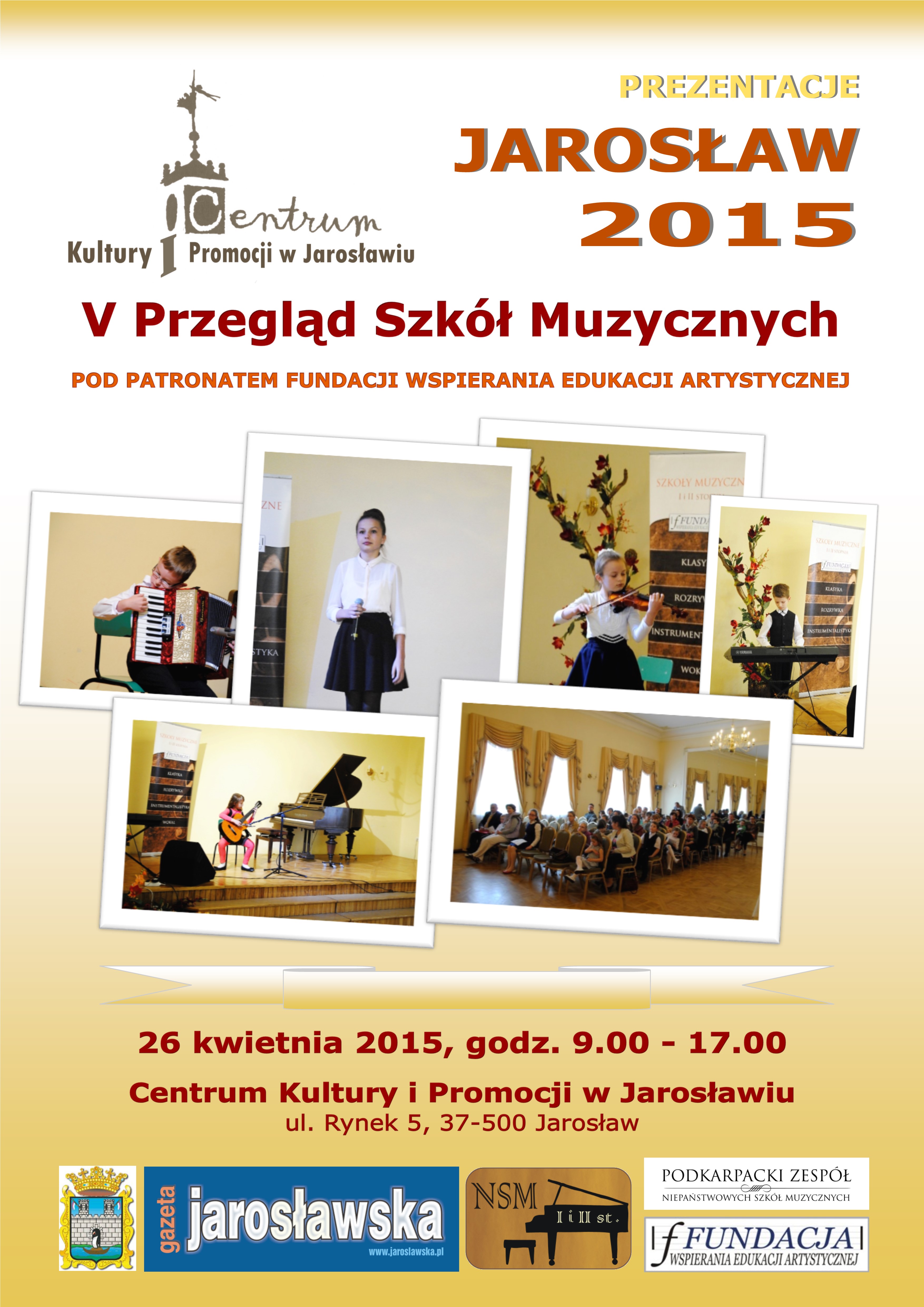 